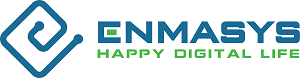 ---------------------------------------------------------------------------------------------------------TÌM KIẾM ĐỒNG ĐỘI LẬP TRÌNH VÀ TƯ VẤN TRIỂN KHAI CHO GIẢI PHẦN MỀM QUẢN LÝ DOANH NGHIỆP (ERP)VỊ TRÍ DEVELOP (5 VỊ TRÍ) Tổng Quan công việcVăn phòng ở Thủ Đức HCM, làm việc tại văn phòng.Tham gia phát triển các ứng dụng cho  ERP, nền tảng Flatform trên nền Odoo.Nghiên cứu công nghệ, xây dựng mới và mở rộng mã code hiện tại của các dự ánQuản lý và maintain các ứng dụng đảm bảo chất lượngHỗ trợ, sửa lỗi trong quá trình triển khai.Đảm bảo tiến độ, chất lượng công việc và sử dụng hệ thống phần mềm để quản lý.Yêu cầu công việcGiới tính: Nam/ NữTrình độ: Đại học/ Cao đẳng CNTT/ SV thực tập năm cuốiKỹ năng và kinh nghiệm:Có kiến thức cơ bản về lập trình, thuật toán, thiết kế hệ thốngĐam mê, chủ động trong công việc, có kỹ năng làm việc nhóm, làm việc độc lậpCó kinh nghiệm lập trình ngôn ngữ Python là lợi thếCó kinh nghiệm lập trình Odoo là một lợi thếCó kiến thức về sự vận hành và hoạt động của một số module cơ bản như Sale, Kế toán, Kho, Sản xuất, Dự án, Điểm bán lẻ,... là một lợi thế.  Có kỹ năng đọc hiểu Tiếng Anh  là một lợi thếCác phúc lợiĐược Đào tạo để trở thành chuyên gia phát triển hệ thống trong tương lai.Được hưởng đầy đủ các chế độ theo quy định của luật Lao độngĐược tăng lương hàng năm hoặc tăng lương trước hạn khi có thành tích xuất sắc​Thưởng theo năng suất công việc dự án, thưởng các dịp lễ, tết âm lịch..Được làm việc trong môi trường năng động, chuyên nghiệp, thân thiện và có nhiều cơ hội thăng tiến,  Cơ hội trở thành cổ đông công ty trong tương lai.VỊ TRÍ TƯ VẤN TRIỂN KHAI (3 VỊ TRÍ)Tổng Quan công việcVăn phòng ở Thủ Đức HCM, làm việc tại văn phòng.Tham gia tư vấn và triển khai các ứng dụng cho  ERP Odoo đến doanh nghiệp:Tổ chức khảo sát, xây dựng các tài liệu đặc tả yêu cầu (URD, SRS) và xây dựng các giải pháp cho khách hàng.Khảo sát, thu thập, làm rõ yêu cầu của khách hàng. Tư vấn cho khách hàng về nghiệp vụ, về chức năng của sản phẩm để đưa ra yêu cầu phù hợp.Phân tích và định nghĩa phạm vi yêu cầu nghiệp vụ, yêu cầu người dùng, yêu cầu chức năng cho các sản phẩm với khách hàng.Viết các tài liệu đặc tả yêu cầu chức năng, nghiệp vụ (URD, SRS) của giải pháp. Trình bày các tài liệu đặc tả và thống nhất với khách hàng.Giải thích, làm rõ các yêu cầu cho bộ phận phát triển phần mềm.Kiểm tra, đánh giá (validate) giải pháp đề xuất, đảm bảo đáp ứng yêu cầu của khách hàng.Quản lý các yêu cầu của khách hàng, ghi nhận đầy đủ thông tin yêu cầu, tình trạng (thực hiện, từ chối, chờ…)Thường xuyên làm việc với khách hàng để tìm ra các vấn đề cần cải thiện của sản phẩm và giải pháp trong suốt dự án.Yêu cầu công việcGiới tính: Nam/ NữTrình độ: Đại học/ Cao đẳng CNTT/ SV thực tập năm cuốiKỹ năng và kinh nghiệm:Có kiến thức cơ bản về hệ thống các phần mềm quản lý doanh nghiệp.Đam mê, chủ động trong công việc, có kỹ năng làm việc nhóm, làm việc độc lậpCó kinh nghiệm triển khai các giả pháp ERP là 1 lợi thếCó kiến thức về sự vận hành và hoạt động của một số module cơ bản như Sale, Kế toán, Kho, Sản xuất, Dự án, Điểm bán lẻ,... là một lợi thế.  Có kỹ năng đọc hiểu Tiếng Anh là một lợi thếCác phúc lợiĐược Đào tạo để trở thành chuyên gia tư vấn triển khai ứng dụng phần mềm cho quản lý doanh nghiệp trong tương lai.Được hưởng đầy đủ các chế độ theo quy định của luật Lao độngĐược tăng lương hàng năm hoặc tăng lương trước hạn khi có thành tích xuất sắc​Thưởng theo năng suất công việc dự án, thưởng các dịp lễ, tết âm lịch..Được làm việc trong môi trường năng động, chuyên nghiệp, thân thiện và có nhiều cơ hội thăng tiến,  Cơ hội trở thành cổ đông công ty trong tương lai.THÔNG TIN LIÊN HỆMr. Phú- 098.998 7774Email gởi CV: info@enmasys.comWebsites: https://enmasys.com hoặc https://bnidx.net